附件2办事指南二维码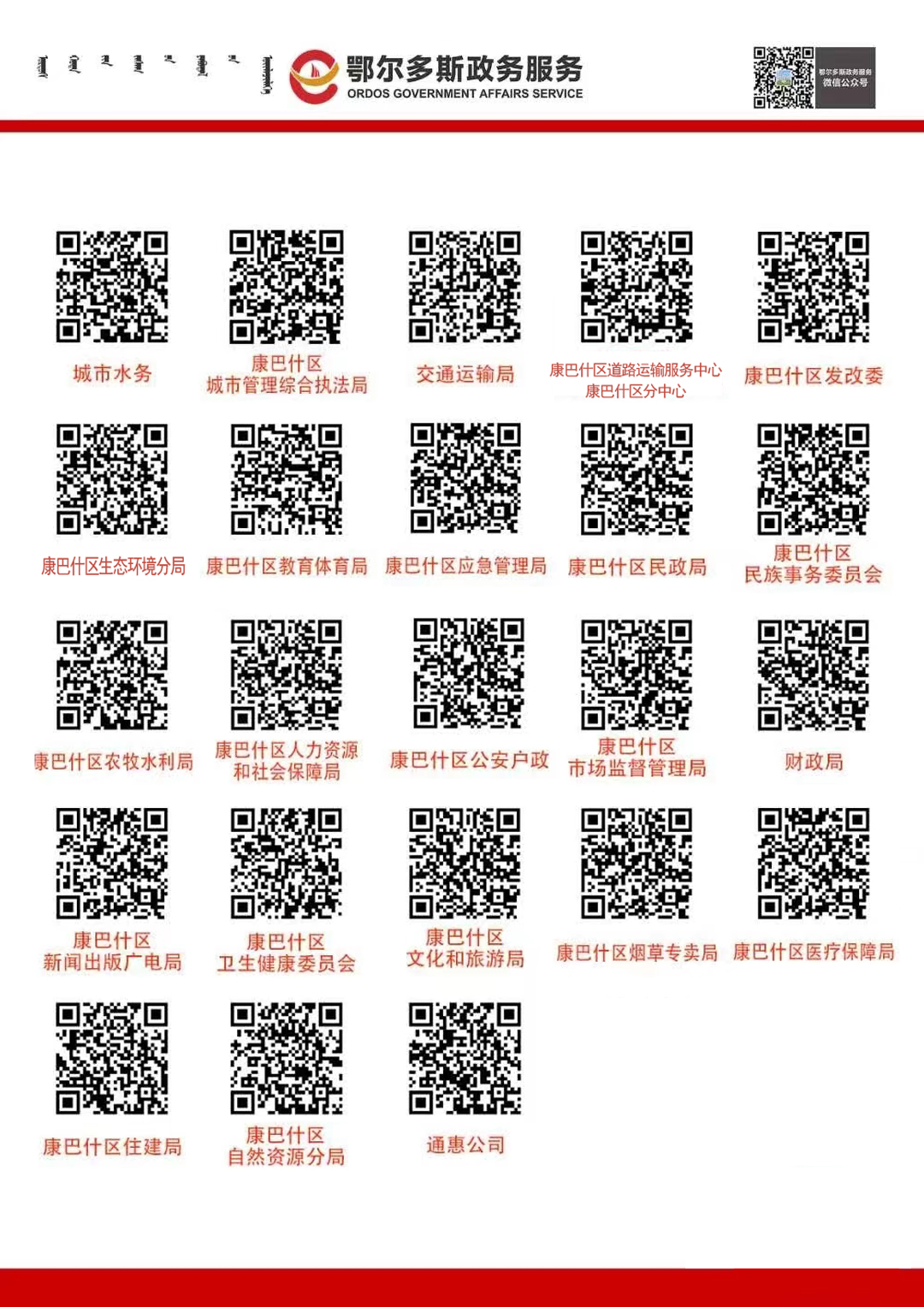 